             ҠАРАР                                                                      РЕШЕНИЕО внесении изменений в решение Совета сельского поселения Шаранский сельсовет муниципального района Шаранский район Республики Башкортостан №193 от 21.12.2012 года «Об утверждении порядка осуществления анализа рассмотрения обращений граждан в органах местного самоуправления сельского поселения Шаранский сельсовет муниципального района Шаранский  район Республики Башкортостан»Согласно п. «б» ч.1 ст.72, ч.2 ст.76  Конституции РФ. Федерального закона от 06.10.2003 года №131-ФЗ «Об общих принципах организации местного самоуправления в Российской Федерации», Федерального закона от 02.05.2006 года №59-ФЗ «О порядке рассмотрения обращений граждан Российской Федерации», Конституцией Республики Башкортостан, Законом Республики Башкортостан от 12.12.2006 года №391-з «Об обращении граждан в Республике Башкортостан», Устава сельского поселения Шаранский сельсовет муниципального района Шаранский район Республики Башкортостан, Совет сельского поселения Шаранский сельсовет решил:	1.Внести изменения в решение Совета сельского поселения Шаранский сельсовет муниципального района Шаранский район Республики Башкортостан №193 от 21.12.2012 года «Об утверждении порядка осуществления анализа рассмотрения обращений граждан в органах местного самоуправления сельского поселения Шаранский сельсовет муниципального района Шаранский  район Республики Башкортостан», изложив пункт 3 в новой редакции:	1.1. Органы местного самоуправления муниципального района Шаранский район Республики Башкортостан осуществляют анализ рассмотрения обращений за полугодие и истекший год. Указанный анализ содержит информацию о количестве поступивших, переадресованных и рассмотренных письменных обращений, обращений в форме электронного документа, о местах, днях и часах приема граждан, о количестве граждан, принятых на личном приеме, об уполномоченных лицах по личному приему граждан, о тематике обращений, о принятых по результатам рассмотрения обращений мерах, в том числе о принятых нормативных правовых и иных актах. Анализ рассмотрения обращений за полугодие и истекший год размещается органами местного самоуправления муниципального района Шаранский район Республики Башкортостан (включая обобщенный анализ рассмотрения обращений органами местного самоуправления сельских и городских поселений), организациями соответственно не позднее 1 сентября и 1 марта в информационно-телекоммуникационной сети "Интернет", в средствах массовой информации. Анализ рассмотрения обращений за полугодие и истекший год размещается органами местного самоуправления муниципального района Шаранский район Республики Башкортостан не позднее 1 сентября и 1 марта в информационно-телекоммуникационной сети "Интернет", в средствах массовой информации или обнародуется иным образом. Порядок обнародования анализа рассмотрения обращений устанавливается нормативным правовым актом соответствующего органа, организации.Анализ рассмотрения обращений за истекший год не позднее 1 марта направляется государственными органами Республики Башкортостан, органами местного самоуправления городских округов и муниципальных районов (включая обобщенный анализ рассмотрения обращений органами местного самоуправления сельских и городских поселений), организациями Уполномоченному по правам человека в Республике Башкортостан.2. Настоящее решение вступает в силу с момента обнародования в установленном порядке.3. Обнародовать настоящее решение путем размещения  на информационном доске  администрации сельского поселения Шаранский сельсовет и на официальном сайте sharan-sp.ru.4. Контроль за исполнением настоящего решения возложить на постоянную комиссию Совета сельского поселения Шаранский сельсовет по социальным вопросам, местному самоуправлению и охране правопорядка. Заместитель председателя Совета                                                        И.А.Зилеевс. Шаран16.11.2018№ 44/326                                        Башкортостан РеспубликаһыШаран районымуниципаль районыныңШаран ауыл Советыауыл биләмәһе Советы452630 Шаран ауылы, Кызыл урамы, 9Тел.(347) 2-22-43,e-mail:sssharanss@yandex.ruШаран  ауылы, тел.(34769) 2-22-43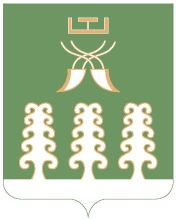 Совет сельского поселенияШаранский сельсоветмуниципального районаШаранский районРеспублика Башкортостан452630 с. Шаран ул. Красная,9Тел.(347) 2-22-43,e-mail:sssharanss@yandex.ruс. Шаран тел.(34769) 2-22-43